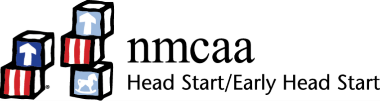 SundayMondayTuesdayWednesdayThursdayFridaySaturdayShare rhymes w/ your child throughout the day to help build their attention span. Look to see if they are watching your mouth and fingers moves. Place a few familiar items in front of your older baby. Ask him to hand you one of the items.  Sit with your baby in front of a mirror. Identify body parts, colors, and facial expressions. While at a park find tunnels or stairs on a safe toddler play structure to climb and crawl through. Provide opportunities to read to your baby during the day. He will enjoy holding the book, turning pages & spending time with you.  Let your baby sit near you while you fold laundry. They will be able to explore all the different clothing textures.  Wrap a book or toy in a hand towel and let your baby unwrap it.  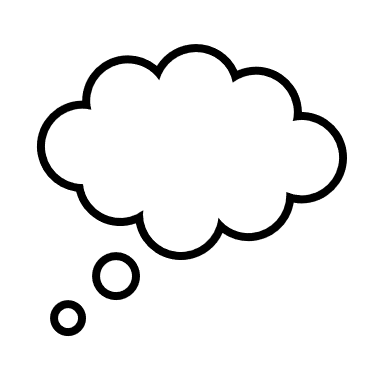 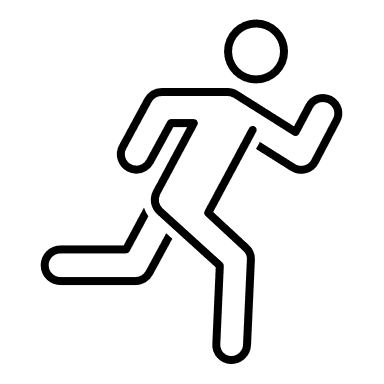 Pat Activity:Hearing Games  Pat Activity:  Lid PicturesPat Activity:  Mirror PlayPat Activity:  Obstacle CoursePat Activity:  Baby’s First Feel BookPat Activity:  Touch TexturesPat Activity:  Unwrapping a Toy ___________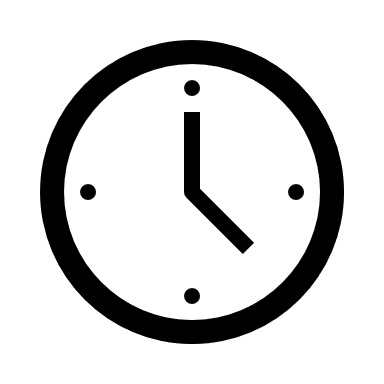 Estimated: 5 minutes___________Estimated: 5 minutes___________Estimated:5 minutes___________Estimated:15 minutes___________Estimated:5 minutes___________Estimated: 10 minutes___________Estimated: 10 minutes